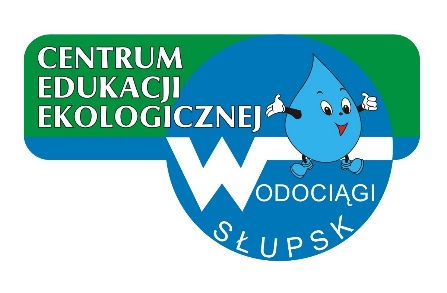 Regulamin XV edycji konkursu ekologicznego „ Teraz woda”Motyw przewodni: Wodne tropy: materia organiczna Zagadnienia problemowe (do wyboru):Materia organiczna- spróbuj naprawić klimat i zarobić duże pieniądze;Materia organiczna, czyli: łatwiej, szybciej i z pomysłem;Materia organiczna – ecomarketing trudnego produktu;W konkursie mogą wziąć udział zespoły 4-osobowe, składające się z uczniów szkół ponadgimnazjalnych, zgłoszonych przez opiekuna na załączonej karcie zgłoszeniowej. 
W konkursie nie mogą brać udziału laureaci poprzednich edycji Konkursu. Zadaniem zespołów szkolnych jest: przedstawienie w formie pisemnej oraz na nośniku elektronicznym pracy badawczej – streszczonej na posterze:  (wydruk na papierze grubym: 70x100 cm – format B1). Tematyka opracowania związana powinna być z jednym z zagadnień problemowych konkursu. Sposób realizacji pracy badawczej dowolny, z tym zastrzeżeniem, że opracowania niezwiązane z tematem przewodnim nie będą podlegały ocenie;uczestnictwo w quizie ekologicznym z elementami gospodarki wodno-ściekowej
i odpadowej.Prezentacja prac badawczych odbędzie się podczas finału konkursu w dniu 24.03.2018 r. o  godz. 1000 w Centrum Edukacji Ekologicznej na Oczyszczalni Ścieków w Słupsku,
ul. Sportowa 73. Czas trwania prezentacji do 15 min.Termin oddania pracy badawczej upływa w dniu 2 marca 2018 r. (piątek). Prace należy złożyć w sekretariacie Zespołu Szkół Agrotechnicznych w Słupsku przy ul. Szczecińskiej 36 z dopiskiem „Praca w XV edycji konkursu ekologicznego TERAZ WODA.O wynikach konkursu zadecyduje jury. Fundatorem nagród rzeczowych dla szkół uczestniczących w konkursie (w tym również nagród indywidualnych dla członków zespołów) jest spółka „Wodociągi Słupsk” sp. z o. o. oraz Starostwo Powiatowe w Słupsku.Spotkanie konsultacyjne odbędzie się w dniu 30 listopada 2017 r. (czwartek) 
o godz. 12:00 w CEE na Oczyszczalni Ścieków w Słupsku, przy ul. ul. Sportowej 73.
W trakcie spotkania przekazane zostaną materiały dotyczące quizu i zasad konkursu oraz przewidziane jest zwiedzanie obiektów oczyszczalni.Informacji na temat konkursu udzielają :Marzena Woszczyk, Iwona Wojtkiewicz, Alicja Zielińska (ZSA)– tel. 0 59/8456448,           Jakub Drożdż (CEE) – tel. 0 59/8418482 Nadsyłanie kart zgłoszeniowych do 15 listopada 2017 r. na adres:Zespół Szkół Agrotechnicznych w Słupsku ul. Szczecińska 36z dopiskiem konkurs – TERAZ WODA lub fax :59/8456753Serdecznie zapraszamy do uczestnictwa.Organizatorzy: Zespół Szkół Agrotechnicznych  w Słupsku                         "Wodociągi Słupsk" Sp. z o. o.Opublikowano: na stronie internetowej Spółki z o. o. „Wodociągi Słupsk”